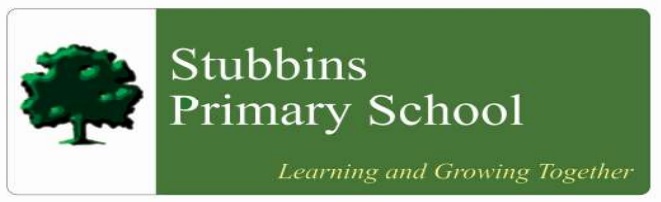 STUBBINS PTA MINUTESDate: 16/01/2022ATTENDEES:	Chair:			Clare Waterfall-HallamVice-Chair		n/aProcurements:	n/aSecretary:		apologiesTreasurer:		apologiesNon committee:	Katie Simpson, Helen Bisson, Rebecca BirksSchool Representatives:Head: 		Clair ClarkTeachers: 		Julie Nicholls, Jenni ClappertonClass Representatives: Reception: 	TBCYear 1:	TBCYear 2:	TBCYear 3:	TBCYear 4:	TBC 			Year 5:	Mags JonesYear 6:	Clare Waterfall-HallamMINUTES OF THE LAST MEETINGDISCUSSIONS FOR THIS MEETINGANY OTHER BUSINESSAgenda ItemActionsNotesApologiesSarah Wolkowski (work)Sami CulshawRuth Proctor (work)Natalie Bushell (work)Abi McKennell (on leave)Minutes from last meetingDirected to websiteMatters arising100 club – rolled over to next meetingThis was AMc action pointTreasurers report -£3055.21 profit raised and £787.02 spent 2022/23Spend was on event expenses, parentkind membership/insurance and lottery licence.£6,464.37 in account, £1,093.40 in holding account.Full report to be published once signed off and submitted. Thank you Sarah for all your incredible efforts.Agenda ItemActionsNotesFunds, targetsSubside school tripsBuy school booksBuy non-fiction library booksCC will obtain costs for budgeting.Committee happy to ring fence £ for these. Match funding available for the books. Outdoor area/field/willow arches/bog plants/nurture nook – lodge/pod/extension/intervention area.This will require costing and big fundraising efforts but in principle happy to get a project underway. School to discuss requirements and obtain costs.Play leaders/zoning the playground.MM may present a request.Research GiftAid applicationCC to see what is involvedCWH to apply for Facebook fundraising platform– may ned to be done after treasurer handoverAmazon Smile and easyfundraising - CWHNote in newsletter and on PTA pagesMultisports area - CWHFwd Ed Hunt’s proposal to CC to review and discuss with governors.After school clubs – CC to discuss with staff and governorsNon-sport after school club e.g. the arts, cooking, science. Possibly not a PTA item if school/agency put on, but happy to support where possible.AppointmentsClass reps needed for all bar year 6 and Year 5 – CWH note in newsletterAll committee roles to be appointed officially at AGM – CWH note in newsletterTreasurer to be appointed at EGMAccountant to sign off annual report.Mags Jones officially appointed to year 5, thank you Mags.Treasurer needs urgent replacement by Summer BBQ at the latest.James Settle has volunteered to sign off the accounts as independent reviewer. Thank you James.CommunicationPTA Newsletter – CWHNotes in weekly school newsletter – CWH Facebook – families of current pupils only – CWHAdvertising – Not allowed Update the last one the was not circulated.CWH email CCRemove alumni and every July say thank you and goodbye to leavers.Assumption that school/PTA endorse the services and may reflect on us.Christmas Fair evaluationAdd to next agenda – CWH/AMcRolled over to Feb planning meetingEventsCC put dates in calendarCWH – advertise dates and ask for planners, schedule planning meetings.09/12 Valentine’s Disco30/03 Easter Quiz/AGMDate TBC – BBQ/Summer – CC 12/10 Glow Disco01/12 Christmas FairAlcoholNot done in long time.RH to compereCC to check suitable datePGL week afterUsual formatNon on site, any event requiring bar would require venue’s own staff.Challenges to PTA and volunteer contributionConduct Survey – CWHWill run questions by members before publishing.Discussed ActionsNotesn/a